                                                                                               УТВЕРЖДЁН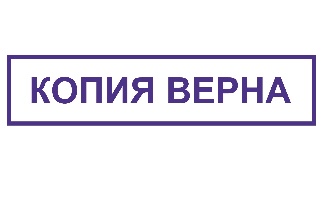 приказом по МБОУ «Средняя общеобразовательная школа №30»от 01 сентября 2023 года № 211График                                   приёма ежедневного горячего питания обучающимися  МБОУ «Средняя общеобразовательная школа №30»8.00 - 1а,1б,1в,1г,1д8.40 - 2а,2б,2в,2г,2д,3а,3б,3в,3г, 3д, 4а, 4б,4в  9.30 - 4г, 4д,5а,5б,5в,5г,7а,7б,7в,7г,7д ,10а,11а        10.25 – 8а,8б,8в,8г,8д,9а,9б,9в,9г, 9д2 смена 13.00 -  6а,6б,6в,6г,6дУТВЕРЖДЁНприказом по МБОУ «Средняя общеобразовательная школа №30»от 01 сентября 2023 года № 211График                                    приёма ежедневного горячего питания (обед)          обучающимися  МБОУ «Средняя общеобразовательная школа №30»1 смена10.25 - 1а,1б,1в,1г,1д11.20 - 2а,2б,2в,2г,2д,3а3б,3в,3г,3д,4а, 4б,4в12.10 – 4г, 4д,5а,5б,5в,5г,7а,7б,7в,7г,7д,10а,11а13.00 - 8а,8б,8в,8г,8д, 9а,9б,9в,9г,9д14.00 - ГПУ 2 смена14.40 - 6а,6б,6в,6г,6д